Reviewed priority individuals from this month’s MIF list. The majority of folks are stable from last month. The group agreed that Maria was the top priority due to her mother’s recent hospice admission. Next Meeting March 15th at 4:30 p.m.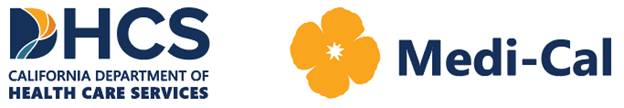 Meets: 3rd Wednesday, monthly, St. Joe’s lower conference room, 4:30 p.m. February Team MeetingFebruary Team MeetingMeeting SummaryMeeting SummaryCare Coordination Team2.15.23Review ECM patientsPriority IndividualsIdentifierStatusNext StepPerson ResponsibleBy WhenMariaIn ProgressJane DoeJohnTeam Updates / ActionsItem StatusNext StepPersonDue DateRound 2 PATH CITED funding window. What date in February do the applications open? Stefani has contact at DHCS to ask.Stefani2/21/23Round 2 PATH CITED funding window.Can we apply as a team?Sue will ask PHC if they know with 1st round.Sue2/21/23Other Notes and Important Info